”at elske er den store amulet”3.s.e. påske i Sall kirkeSalmer: 745,218,805,,540,217,29Plejehjemmet: 745,218,540,29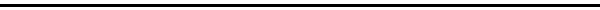 Kære menighedSå er det koncentreret. En kort tid, så ser I mig ikke længere, og atter en kort tid, så skal I se mig.Jeg læste en nutidig udgave af den tanke om gensynet. Det var i en roman af Henning Mortensen, ham med alle bøgerne om tolderen Ib Nielsen fra Horsens. Der kom en ny roman i sidste uge der hedder: Trampolin.Den handler om den dreng, der savner sin døde far. Det skriver Henning Mortensen meget rørende og fint om: "Der er en legeplads fyldt med børn. Forældre sidder på bænke rundtomkring og følger ungernes leg, eller de leger selv med dem. Hvor han dog savner sin far, som han aldrig mere kommer til at se. Kun i drømme. Men far bliver hos ham på en måde, der rækker ud over drøm og virkelighed. Han ved ikke, hvad han skal benævne det sted." I kristendommen kalder vi det sted, det evige liv. Og bogen igennem følger vi Rune som drengen hedder. Og oplever hvordan faderen spiller en altafgørende rolle.Når jeg sådan tænker på, hvad jeg har læst fornylig omkring den her tanke om gensynet, om det evige liv, så er det virkelig noget der skrives meget om.I en bog af Robert Louis Stevenson, der lige er udkommet på dansk, selv om den blev skrevet i 1878, står der også noget meget smukt om det evige liv og om gensynet. Bogen er en dagbog af en vandring forfatteren foretog i Massif Central i Frankrig. Den hedder Vandring med et æsel i Cevennerne. Han skriver:”… at elske er den store amulet, som gør verden til en have, og „håbet selv, som gæster alle,“ holder længere end livets tilskikkelser og rækker med skælvende hånd ud over graven og døden. Let at sige; ja, men ved Guds nåde, også let og taknemligt at tro!”At elske er den store amulet. Det er den talisman vi skal have hos os hele tiden. Ikke en amulet med magiske kræfter, men med kærlighedens magi. Kærligheden gør verden til en have. Et trygt sted. Hegnet mod ensomhed og ondskab. Og livet i den have rækker ud over døden og graven. Det er da smukt selvom det er lidt gammeldags formuleret. Det er akkurat det samme som sker i Roy Andersons film ”Som i himlen”. Lena og Daniel taler om, hvordan man kan vide, om mennesker er forelskede i hinanden. Så siger Lena: Man bliver glad når man ser hinanden.Det er håbet om gensynet, der er kærlighedens brændstof. Man bliver glad når man ser hinanden.Det er bare sådan en fin sætning. Gensynet er kærlighedens og livets brændstof. Vi betyder bare så meget for hinanden. Og når vi mister hinanden i alvorligste forstand, når døden kommer, så mister vi det brændstof, som er i gensynet.Så handler det om at bære troens amulet. Så handler det om at bevare kærligheden til den som er borte, for ellers mister vi livets og kærlighedens brændstof.Det er det dagens tekst prøver at fortælle om. Teksten er hentet fra Jesu afskedstaler til disciplene lige før påske. Jesus har virkelig været som en guddommelig erfaring i disciplenes liv. Han har været som en engel sendt fra Gud. Og de har bundet sig til ham. Hvordan skal de nu leve uden ham? Og Jesus forsøger at fortælle dem en hemmelighed. Det han forsøger at sige, må være noget i retning af, at når han har betydet så meget for dem, så vil de alligevel ikke miste ham. Han vil være hos dem på en måde, der rækker ud over drøm og virkelighed, som drengen oplevede det i sit savn af sin far.Det er en slags guddommelig titte-bøh leg, som skal få os til at blive glade og ønske os, at den elskede aldrig forsvinder som barnet altid håber at mor eller far, der leger titte-bøh med det, heller ikke forsvinder for alvor.Gensynet er kærlighedens og livets brændstof. Vi betyder bare så meget for hinanden. Og når vi mister hinanden i alvorligste forstand, når døden kommer, så mister vi det brændstof, som er i gensynet.Jeg tror det er meget enkelt. Kristendommen vil gøre alt for, at vi aldrig mister det brændstof. Kristendommen vil af kærlighed til os mennesker og til vores liv sige til os, at det brændstof, der ligger i håbet om gensynet, aldrig kan bruges op. Gud er kærlighed. Gud er den amulet som vi skal have i hjertet, så vi vort håb bliver ved med at række ud over død og grav.Det lyder måske lidt for enkelt. Forenklet. Det er det imidlertid ikke. Det er ikke enkelt og jeg tror, det er noget vi skal jage hele tiden. Det er som med troen. Det er ikke noget vi kan besidde og eje. Den må hele tiden modtages og gribes i farten.Derfor vil jeg bruge et citat fra en anden bog jeg læste i ugens løb. Det er fra Marguerite Duras roman Elskeren, hvor hun har en længere diskurs om udødeligheden, om det evige liv. Og der skriver hun noget som virkelig er værd at arbejde med.Hun skriver:"At det er så længe som det leves, livet er udødeligt, så længe det er i live. At udødeligheden ikke er et spørgsmål om mere eller mindre tid, ikke et spørgsmål om udødelighed, men om noget andet, som forbliver ukendt. At det er lige så forkert at sige, at den både er uden begyndelse og slutning, som at sige, at den begynder og slutter med sjælen, eftersom det er sjælen og den vedvarende blæst, som den er beslægtet med."Altså hun siger: At det er så længe som det leves, livet er udødeligt. Det er ikke langt eller kort. Så kommer den vedvarende blæst. Hvis Gud, som jeg læste fornylig, ikke eksisterer, men sker, så kan man også sige at udødeligheden, ikke findes, men sker. Så kommer den vedvarende blæst, som hun skriver til sidst i citatet. Gud er ikke til at fange ind. Uendeligheden heller ikke. Det evige liv slet ikke. Gud er en levende Gud der er som en vedvarende blæst over os.I min kistebøn ved bisættelser og begravelser har jeg i mange år brugt ordene: Bliv hos os med din Helligåndvær sol og regn og blæst over os, vær vor tro, vort livså vi må leve vor korte sommer her til din æreog høstes med glæde til dit rigeGud må være den vedvarende blæst over os, så vi hele tiden er opmærksomme på det levende liv og på kærligheden som rækker ud over død og grav.Vi må hele tiden arbejde med troen. Søge den i alt hvad vi tænker og tror. Og alene, at vi knokler på at bevare troen, må selv være et bevis på at den findes og at det evige findes. Amen